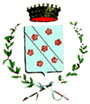 COMUNE DI ROSATECittà Metropolitana di MilanoIl sottoscritto_______________ nato a ______________ prov________il ___________Residente a__________________in via ____________________________ In qualità di legale rappresentante della Ditta con sede a____________________________via______________________________cf________________________________P.IVA_______________________________presa visione del capitolato tecnico relativo all'affidamento del servizio di assistenza e gestione del sistema informatico del comune di Rosate con funzioni di "Amministratore di sistema "-  periodo dal 01/01/2019 al 31/12/2021,PRESENTAla propria offerta economica sull’importo a base d’asta pari ad €.   27.780,00 IVA di legge esclusa: Offerta riferita alla tariffe orarie on site€ ____________ orario ( in cifre ) Iva esclusa  € ____________________ orario ( in lettere)da remoto€ ____________ orario ( in cifre ) Iva esclusa    € ____________________ orario ( in lettereA tal fine dichiara altresì che:L’offerta indicata è stata formulata tenendo conto di tutte le condizioni, delle circostanze generali e particolari, nonché di tutti gli oneri e obblighi previsti dalla vigente legislazione che possano influire sul servizio oggetto dell’affidamento e, quindi, sulla determinazione dell’importo offerto.L’offerta indicata è dunque remunerativa e omnicomprensiva di quanto serve per il regolare svolgimento del servizio e consente di assicurare ai lavoratori impiegati il trattamento economico e contributivo minimo previsto da contratto collettivo vigente per il comparto.L’offerta formulata ha una validità di giorni 180 ( cent’ottanta ) dalla data stabilita quale termine ultimo per la presentazione delle offerte e ha valore di proposta contrattuale ai sensi dell’art. 1329 del codice civile.Luogo e data                                                                                   		(Timbro e firma)                                APPORRE FIRMA DIGITALE	Firmato digitalmente ai sensi degli artt. 20,21,23 e seguenti del D.Lgs n.82/2005PROCEDURA PER L' AFFIDAMENTO SERVIZIO DI ASSISTENZA E GESTIONE  DEL SISTEMA INFORMATICO DEL COMUNE DI ROSATE CON FUNZIONI DI AMMINISTRATORE DI SISTEMA. PERIODO DAL 01/01/2019 AL 31/12/2021 CODICE CIG. Z71260FE70OFFERTA ECONOMICASERVIZI ANNUALECOMPLESSIVO*(n.3 anni) Supporto informatico e progettualità (in loco €. ......./h e da remoto €....../h)Determinazione importo contrattuale stimato su presunte n. 80 h annuali in loco (€.............) e n. 40 h annuali da remoto (€.............)  €.................... €....................Responsabile Amministratore di Sistema€.................... €....................Aggiornamento, Hosting e Manutenzione del sito internet comunale e Albo Pretorio online periodo €....................€....................Totale costo stimato dell’appalto a base di gara  €....................€....................Costo Totale IVA esclusa€ ...........€ ..........